КРАТКИЙ ОБЗОР ПЕРВИЧНОГО РЫНКА ЖИЛОЙ НЕДВИЖИМОСТИ Г.ТЮМЕНИ ЗА ИЮЛЬ –– 2017Г.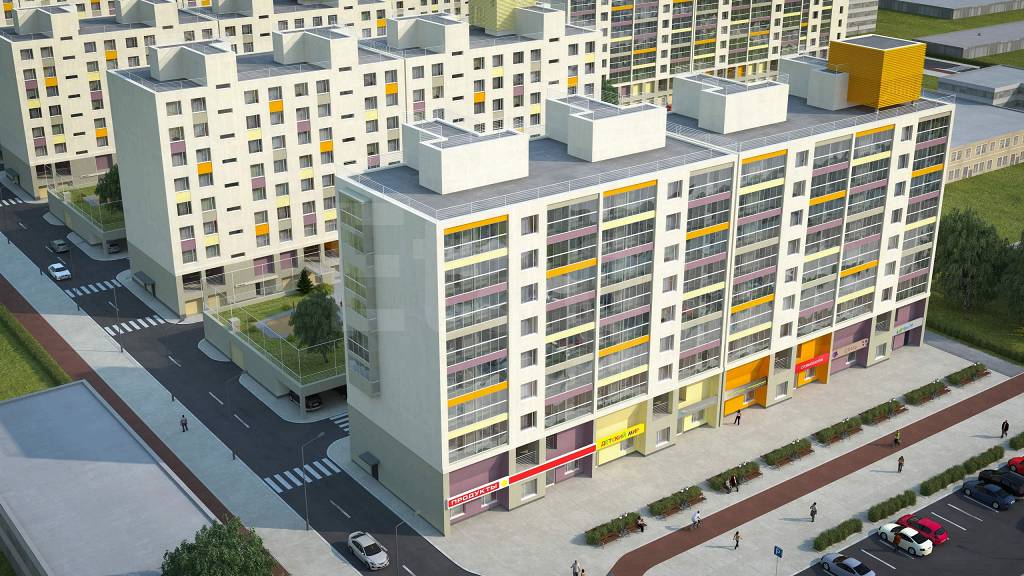 ОСНОВНЫЕ ВЫВОДЫКак и в июне, в рассматриваемом месяце были открыты продажи новых домов с суммарным объемом предложения в 1300 квартирМеньше всего квартир на продаже в домах со сроком сдачи в 2017 и 2020 годахУдельная цена предложения с учетом скидок, предоставляемых застройщиками, сложилась на уровне 54241 руб./кв.м, что на 0,62% ниже, чем в июне текущего годаВ июле 2017 года удельная цена продажи составила 47106 руб./кв.м55% всех проданных объектов – однокомнатные квартирыНаиболее популярными районами по-прежнему остаются Тюменская слобода и Плеханово. В июле также пользовались спросом квартиры в районах Мыс, Тарманы, Матмассы.Превалирующий спрос сосредоточен на квартиры в сданных домах (60% всех продаж)1. Анализ предложения на первичном рынке г. Тюмени за июль 2017г. Общий объем предложения в июле 2017 года на первичном рынке жилой недвижимости составил более 15,4 тыс. квартир, что на 0,7% меньше, чем в предыдущем месяце. Годовой темп прироста – 41,3% ().В июле вышли на продажу два новых проекта в районе Мыс, а также новые дома в уже строящихся жилых комплексах, общее количество которых более 1000 объектов.Существенных изменений в структуре предложения в разрезе по размеру квартир в рассматриваемом периоде не произошло: 55% приходится на однокомнатные квартиры, 30% - двухкомнатные, 14,4% - трехкомнатные и менее 1% - многокомнатные.Источник: база компании «Этажи», 2017г.Рис. 1.1. Распределение новостроек по размеру квартирХорошая представленность однокомнатных квартир на первичном рынке с площадями от 20 до 50 кв. м – 91% в предложении «однушек». Двухкомнатные квартиры в основном предлагаются до 70 кв.м (85%), 15% приходится на квартиры с большими площадями от 70 кв.м и выше. 39% остается в предложении трехкомнатных квартир с площадью до 75 кв.м.Источник: база компании «Этажи», 2017г.Рис. 1.2. Структура предложения по площадям в разрезе размеров квартир54% в общем объеме предложения сосредоточено в монолитно-каркасных домах в июле 2017 года, 30% приходится на кирпичные, 13% в панельных и по-прежнему 3% в домах из блоков.Источник: база компании «Этажи», 2017г.Рис. 1.3. Структура предложений в разрезе по типу домостроенияС выходом на продажу новых объектов в июле возросла доля квартир в домах эконом класса до 87,3%, на 1% снизился объем предложения комфорт класса и составил 10,5%, доля бизнеса осталась практически неизменной (2,2%). Предложения элит класса в г. Тюмени отсутствуют.Источник: база компании «Этажи», 2017г.Рис. 1.4. Структура предложений в разрезе по классамТреть всех однокомнатных квартир в предложении в ценовом диапазоне от 1500 до 2000 тыс.руб., с ценой до 1500 тыс.руб. сосредоточено порядка 30%. 33% двухкомнатных квартир соответствует ценовой диапазон от 2500 до 3000 тыс.руб. В трешках существенно преобладает доля квартир до 3500 тыс.руб. (29%).Источник: база компании «Этажи», 2017г.Рис. 1.5. Структура новостроек г. Тюмень по диапазонам цен в разрезе по размеру квартирОткрытие продаж новых объектов изменил рейтинг районов по объему предложения: в июле на первое место с объемом в более чем 2,5 тыс. квартир вышел район Тюменская слобода (17%), на втором месте по убыванию – Плеханово (13%), на третьем остался район Студгородка с долей 11%.Меньше всего квартир в Восточном-3, 3-м Заречном и 6 микрорайонах.Источник: база компании «Этажи», 2017г.Рис. 1.6. Структура предложений на первичном рынке г. Тюмени по районамАнализ ценовой ситуации на первичном рынке жилой недвижимости г. Тюмени за июльВ июле 2017 года удельная цена предложения продолжила снижение, темп прироста к прошлому месяцу составил -0,62% (336 руб. в абсолютном выражении). По итогам месяца средняя цена 1 кв.м сложилась на уровне 54241 руб.Источник: база компании «Этажи», 2017г.Рис. 2.1. Динамика удельной цены предложения на первичном рынке жильяУдельная цена предложения однокомнатных квартир в июле 2017 года составила 53548 руб./кв.м, двухкомнатных – 53010 руб./кв.м, трехкомнатных – 55993 руб./кв.м и многокомнатных – 70537 руб./кв.м. Источник: база компании «Этажи», 2017г.Рис. 2.2. Удельная цена предложения на первичном рынке в разрезе по количеству комнатВ разрезе по классу недвижимости наименьшая удельная цена предложения принадлежит классу «эконом» - 51351 руб./кв.м, цена 1 кв.м комфорт класса в июле 2017 года составила 63425 руб./кв.м и бизнес – 86560 руб./кв.м.Источник: база компании «Этажи», 2017г.Рис. 2.3. Удельная цена предложения на первичном рынке в разрезе по классуСамые высокие цены на первичном рынке г. Тюмени в июле 2017 года остаются в центральной части города: на первом месте с ценой 84939 руб./кв.м расположился район Драмтеатра, далее Дом печати - 79799 руб./кв.м, в исторической части средняя цена кв.м. сложилась на уровне 79432 руб./кв.м и т.д. в порядке убывания.Наиболее доступные районы по цене - Антипино (38924 руб./кв.м) и Нефтяников (37526 руб./кв.м).Источник: база компании «Этажи», 2017г.Рис. 2.4. Удельная цена предложений новостроек г. Тюмень в разрезе по районамТаблица 2.1Удельные цены предложения в разрезе по районам города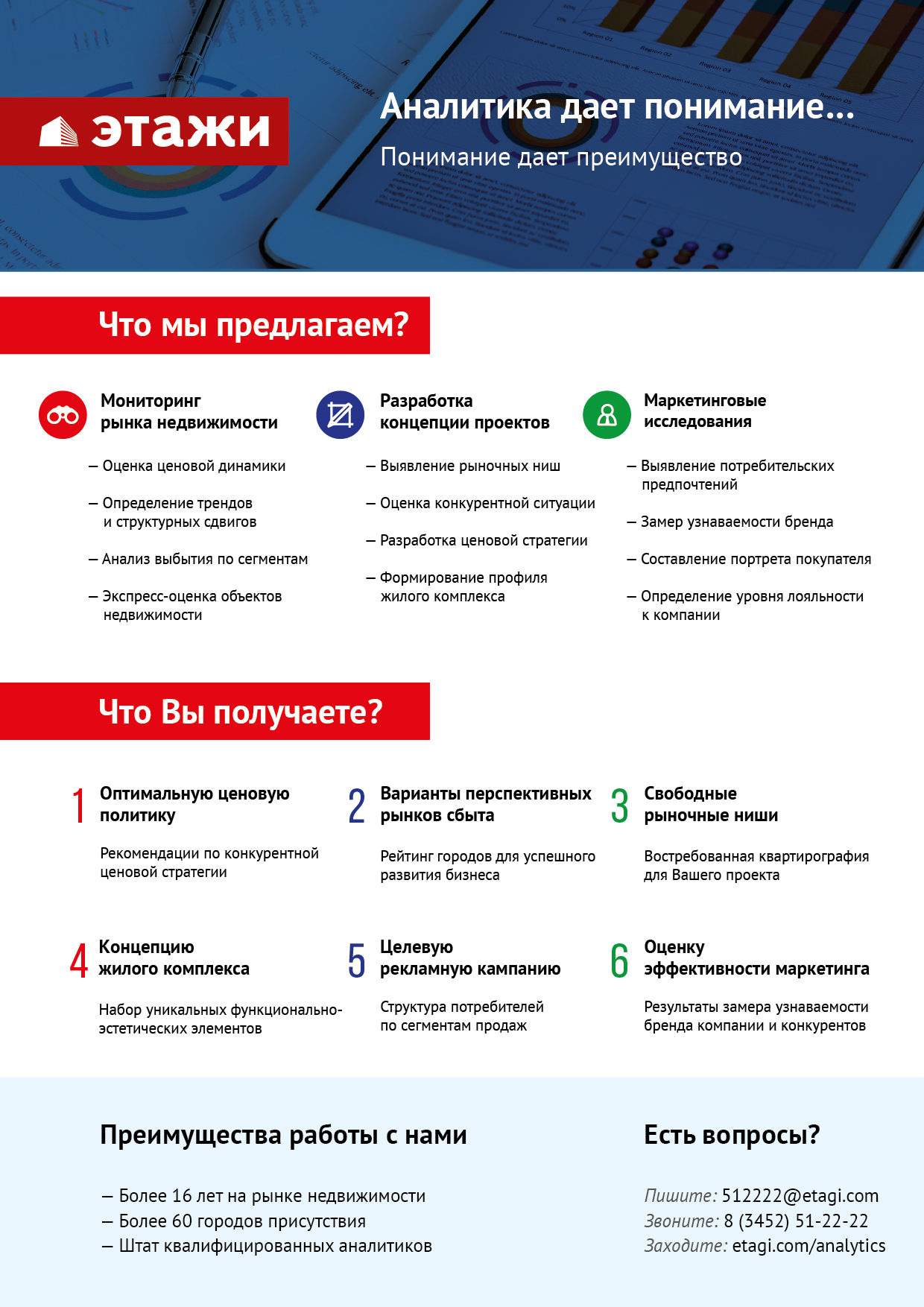 РайонУдельная цена, руб./кв.мУдельная цена, руб./кв.мПриростПриростРайонИюнь 2017Июль 2017руб./кв.м%2-й Заречный мкр5688256971900,23-й Заречный мкр5996759830-137-0,235-й Заречный мкр4461044437-173-0,396 мкр559355593500,0Антипино3885238924720,2Войновка48723494847611,6Воровского4494245011690,2Восточный-24581244210-1602-3,5Восточный-3540325403200,0Дом Обороны516265281211862,3Европейский мкр6479264706-85-0,1Лесобаза4549945544460,1Маяк5114351124-190,0МЖК51200513131130,2ММС5106550912-153-0,3Московский тракт4961047614-1997-4,0Мыс, Тарманы, Матмассы50751511744230,8Нефтяников37047375264791,3Ожогина6893768907-300,0Плеханово4510144662-439-1,0Тюменская слобода4963547934-1701-3,4Тюменский мкр5192051668-252-0,5Центр: Дом печати786997979911001,4Центр: Драмтеатр8588284939-943-1,1Центр: Исторический7999979432-1012-1,3Центр: КПД7005069896-153-0,2Центр: Студгородок5945059492420,1Червишевский тракт698356983500,0Югра48347488104631,0Южный мкр6259162185-406-0,6